ReligionLesson 3Grade 8Teacher - Małgorzata Dułaj1.Subject: Sunday - time for reflection2.  Objectives:- learning the Christian meaning of Sunday,- Shaping a reflection on Sunday celebrations,- Knowing how to celebrate Sunday with your family,3. Pupil:- he knows that Sunday is a memorial of the resurrection of Christ,- gives ways to celebrate Sunday,- knows that Sunday is the first day of the week,- knows the hours of Sunday mass,- knows God's and church commandments regarding the celebration of the holy day,The presentation:1. What is Sunday?2. Reasons for celebrating Sunday (4)3. God's and church commandment regarding holidays(III. God - Remember to ...)(I Kościelne - On Sunday and holidays in the mass attend religiously and refrain from unnecessary works)4. Ways to celebrate:- e.g. participation in a mass- holiday attire,- common dress,- dinner together- walks,- visit….- reading religious magazines,5. Resources- computer with internet access, multimedia projector,6. web tools- power pointLesson 3Grade 8Teacher – Małgorzata DułajTemat: Niedziela – czas na refleksję.Subject: Sunday – time for reflectionCele:- Poznanie chrześcijańskiego znaczenia niedzieli,- Kształtowanie refleksji dotyczącej świętowania niedzieli,- Poznanie sposobów świętowania niedzieli w gronie rodziny,Uczeń:- wie, że niedziela jest pamiątką zmartwychwstania Chrystusa,- podaje sposoby świętowania niedzieli,- wie, że niedziela jest pierwszym dniem tygodnia,- zna godziny niedzielnych mszy świętych,- zna przykazania Boże i kościelne dotyczące świętowania dnia świętego,Prezentacja:Co to jest niedziela?Powody świętowania niedzieli (4)Przykazanie Boże i kościelne dotyczące świąt(III. Boże  -  Pamiętaj, abyś…)(I  Kościelne – W niedzielę i święta we mszy św. nabożnie uczestniczyć i powstrzymywać się od prac niekoniecznych)Sposoby świętowania:- np. udział we mszy św. - świąteczny ubiór,- wspólny ubiór,- wspólny obiad,- spacery,- odwiedziny….- czytanie czasopism religijnych,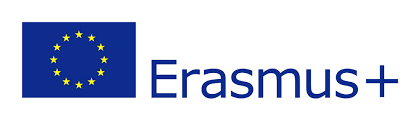 Smart school for smart age Lesson 2- Reigion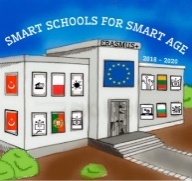 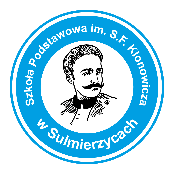 